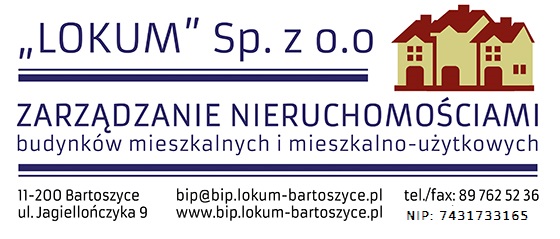 Bartoszyce, 2020-03-04	                    Ogłoszenie o wyniku postępowania„LOKUM Sp. z o.o. w  Bartoszycach ul. Jagiellończyka 9 informuje, że na ogłoszone zaproszenie do składania ofert na wykonanie „Przebudowy wewnętrznej instalacji  gazowej  w budynku mieszkalnym  wielorodzinnym - wymiana pionów wraz z wewnętrzną instalacją  gazową w lokalach mieszkalnych  przy Pl. Konst. 3 Maja 29 w Bartoszycach” wpłynęły 4 oferty.Wybrano ofertę firmy:Zakład Instalatorstwa Gazowego  Wod - Kan i C.O. D.Z  Kryszczak     ul. Dobra 6, 83-400  Ostrów Wielkopolski  za sumę 15 567,00 zł brutto Rg 31,05 zł brutto.Termin wykonania 27.05.2020r. Gwarancja 60 miesięcy.